LEGALITY PAGEThis thesis is submitted by Silmu Khaeruddin, the student’s ID 081104162, entitled Logic Fallacy Propensity in Informal Logic and Its Relationship with The Handwriting  of Students of Mathematics Department of FMIPA UNM, had been defended in front of the commitee of examiners (SK No. 1908/UN36.1/PP/2015, dated August 28th 2015) and declared to be accepted as part of the requirements to obtain a Bachelor degree of Education in Study Program of Mathematics Education, Department of  Mathematics, Faculty of Mathematics and Science, State University of Makassar on Monday, August 31th 2015.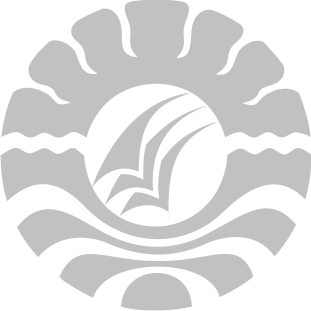 Approved by:Dean of Faculty of Mathematics and ScienceState University of MakassarProf. Dr. Abdul Rahman, M.Pd.NIP. 19620417 198803 1 001The Committee of Examination:Chairman		: Prof. Dr. Abdul Rahman, M.Pd. 	(.................................)Secretary		: Dr. H. Djadir, M.Pd.			(.................................)Supervisor I	: Prof. Dr. H. Nurdin, M.Pd.		(.................................)Supervisor	II         : Prof. Dr. Usman Mulbar, M.Pd.  	(.................................)Examiner I		: Dr. H. Djadir, M.Pd.			(.................................)Examiner II		: H. Sukarna, S.Pd., M.Pd.		(.................................)